Future LearnVisit https://www.futurelearn.com/  for free online courses on a variety of subjects to enjoy during lockdown.Browse the course list to find something that you’d like to learn about. There are courses on a diverse range of subjects and more are always being added. Courses vary in length. Most are six to ten weeks long but there are also some shorter two and three week courses.Perhaps you may want to invite a friend to take part with you? You can do this via email and social media when you join.I’ve found an interesting one on Flexagons and the Maths Behind Twisted PaperLet me know what you choose!Ms RobinsonChallenge Coordinator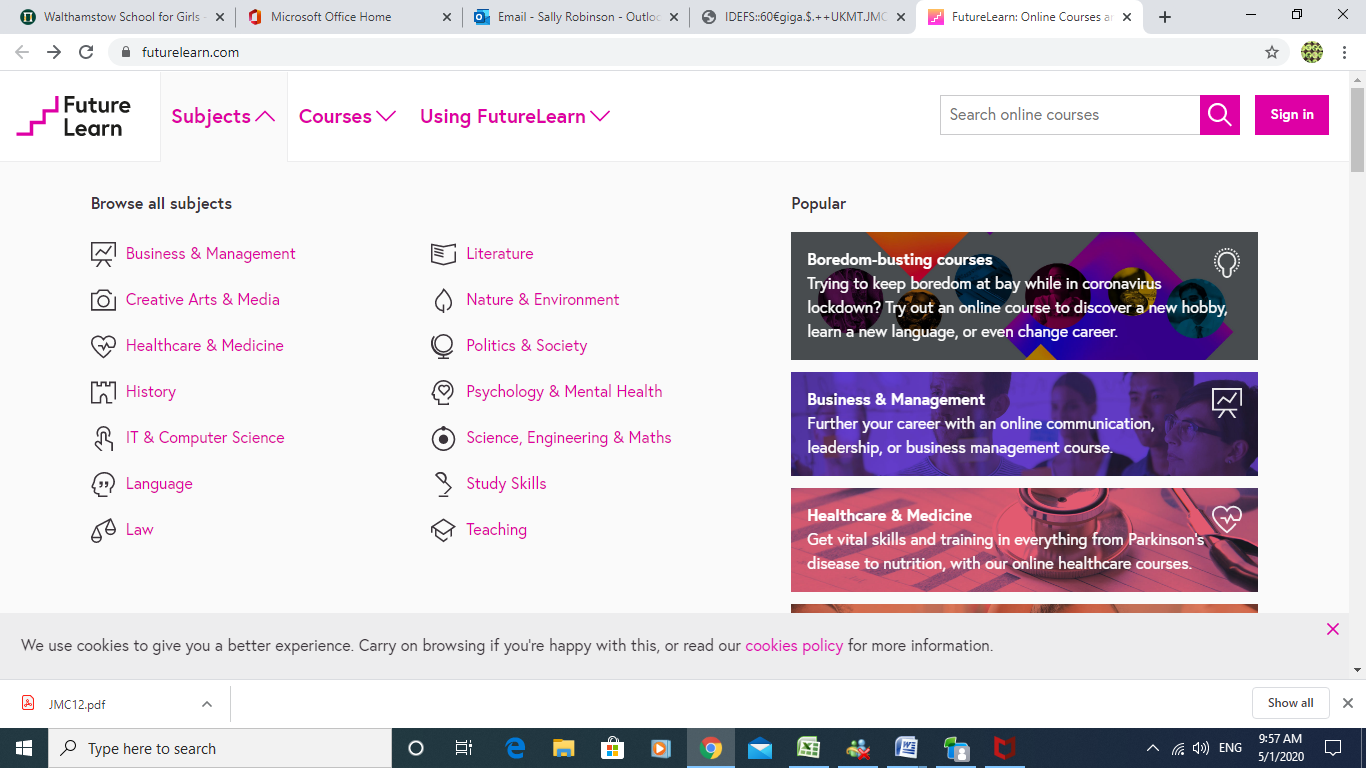 